ÖZGEÇMİŞVEDİA ESE1987 yılında Güzelyurt  ilçesinde dünyaya geldi. İlk ve orta öğrenimini Özgürlük ilkokulu ve Şehit Turgut Orta Okulunda tamamladı. Lise eğitimini 2005 yılında Kurtuluş Lisesinde  Sosyal Bilimler Bölümü  dalında tamamladı. 2010 Eylül ayında Yakın Doğu Üniversitesi Bilgisayar ve Öğretim Teknolojileri Öğretmenliği Bölümünü kazandı. Ve 2014 Şubat ayında bu bölümü tamamladı. 2014  Eylül ayında başladığı Okul Öncesi alanında yüksek lisans eğitimine devam etmektedir. 1 Şubat 2015 yılında Yakın Doğu Üniversitesi,  Uzaktan Eğitim Merkezinde görevine başladı. Şu anda Uzaktan Eğitim Merkezinde Araştırma görevlisi olarak çalışmaktadır.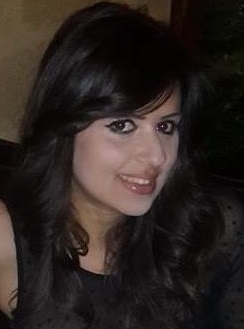 